Nom: __________________________Réflexion de la boussole de bien-êtreAprès avoir effectué l’« Évaluation du bien-être des adolescents », réfléchissez à ce qui suit :Quelles sont les deux choses que vous avez apprises à votre sujet? ____________________________________________________________________________________________________________________________________________________________________________________________________________________________________________________________________________________________________Dans quelles catégories faites-vous du bon travail?
	____________________________________________________________________________________________________________________________________________________________________________________________________________________________________________________________________________________________________Quel domaine aimeriez-vous améliorer? 
____________________________________________________________________________Créer un objectif SMART (spécifique, mesurable, axé sur l’action, opportun-temps) afin de l’améliorer dans un domaine.	________________________________________________________________________________________________________________________________________________________________________________________________________________________________________________________________________________________________________________


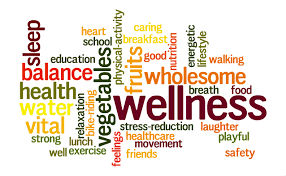 